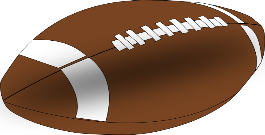 FLAG FOOTBALL LEAGUES1ST -  8TH GRADEREGISTRATION: AUGUST 14th – SEPT. 8th, 2015REGISTER AT:MORONI CITY HALL(Use drop box in the back, if city hall is closed)NO LATE SIGN-UPS!!!$35.00 REGISTRATION FEE (Check written to: Moroni City)*Season begins the middle of September and runs through the end of October*Participant:_________________________________________________  Grade:__________    Male/Female                                                        (First)                                                      (Last)Parent/Guardian:____________________________________________  Home Phone:__________________                                                (First)                                                      (Last)Mailing Address:__________________________________________________________________________E-Mail Address:____________________________________________  Cell Phone:____________________Shirt (Circle Size):        YS  	   YM        YL       AS       AM       AL       AXL  *Total Amount Paid:_____________*Keep updated on schedules, teams, coaches, etc.. on our MORONI CITY RECREATION FACEBOOK PAGE**PARENTS ARE NEEDED AS VOLUNTEER COACHES*I am willing to volunteer as a coach:   Yes          NoParent/Guardian Signature: ________________________________________________________By signing this waiver, you, the parent/guardian of the listed participant are giving the participant permission to play flag football for Moroni City and acknowledge that Moroni City is not liable for any accident and/or injury that may occur while participating in this sport for Moroni City.  Also, acknowledge that registration is nonrefundable.For questions or concerns, please contact Tamera Taylor: (435) 851-6640DIVISIONS:  EACH PARTICIPANT WILL RECEIVE:Tentative Game Days: Wed & some MondaysA)  1st – 3rd Grade Boys and Girls*  SHIRT   *FLAGSB)  4th – 6th Grade Boys and GirlsC)  7th – 8th Grade Boys and Girls